RÁMCOVÁ KUPNÍ SMLOUVA číslo 001/24I.Smluvní strany                     		 II .Předmět smlouvyPředmětem této kupní smlouvy je závazek prodávajícího dodat kupujícímu zboží v souladu v požadovaném sortimentu a závazek kupujícího zboží přijmout a zaplatit.III.Obchodní podmínky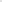 Prodávající je povinen dodat kupujícímu zboží v množství, jakosti a provedení dle jeho objednávky nebo vzájemně dohodnutých podmínek. Celkový objem objednaného zboží nepřesáhne Částku 490.000,— KČ za kalendářní rok.Dodání zboží a tím přechod vlastnického práva k němu se uskuteční 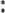 a/ ve skladu prodávajícího při osobním odběru zboží kupujícím b/ na odběrovém místu kupujícího při dodání zboží dopravními prostředky prodávajícího c/ předáním zboží prvnímu dopravci k přepravě pro kupujícího je—li dohodnut požadavek na odeslání zboží, V tomto případě je prodávající povinen zboží dostatečně označit jako zásilku pro kupujícího a umožnit kupujícímu uplatnit práva z přepravní smlouvy vůči dopravci.Prodávající je povinen spolu se zbožím předat kupujícímu dodací listy a další doklady nezbytné k převzetí a užívání zboží.Kupující je povinen převzít dané zboží a zaplatit dohodnutou kupní cenu na základě vystavené faktury, splatnost do 14—ti dnů.V případě neodebrání objednaného zboží kupujícím z důvodů, které nejsou na straně prodávajícího, je kupující povinen zaplatit prodávajícímu smluvní pokutu ve výši 1% hodnoty takto neodebraného zboží. Zaplacením smluvní pokuty není dotčeno právo na náhradu škody.Obaly oběhové nebudou účtovány kupujícímu. Kupující se zavazuje, Že tyto obaly bude vracet prodávajícímu nepoškozené a čisté, a to při předání zboží nebo při dalším závozu.- 2 –Kupující je povinen 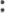 a/ převzít dodané zboží a zaplatit dohodnutou kupní cenu. b/ oznámit osoby, které pověřil provádět jeho jménem přejímku zboží c/ oznámit všechny změny údajů důležitých pro fakturaci, a to neprodleně, jakmile tato skutečnost nastane 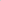 d/ oznámit organizační změny důležité pro prodávajícího Nesplní—li kupující své povinnosti uvedené pod písmeny a až d, může prodávající od smlouvy odstoupit.Vady zboží zjevné při odběru musí být reklamovány okamžitě při převzetí zboží, ostatní vady neprodleně po jejich zjištění, nejpozději do 48 hod. po přechodu vlastnického práva ke zboží, jinak právo za tyto vady zaniká. Prodávající je povinen se k reklamaci vyjádřit nejpozději do 15 dnů po jejich obdržení. IV.Kupní cena a platební podmínky1. Kupní cena je v souladu se zákonem ě. 526/1990 Sb., o smluvních cenách stanovena dohodou. Její uzavření stvrzením kupujícího na dodacím listu, jehož nezbytnou součástí je uvedení ceny za jednotku zboží.. Kupní cena je splatná do 14 dnů ode dne vystavení faktury.. Úhrada faktury může být provedena jak převodem v bance tak hotově.. Je—li kupující v prodlení se zaplacením kupní ceny, je povinen uhradit prodávajícímu úrok z prodlení ve výši 0,1% z kupní ceny za každý den prodlení.. Při opakovaném nedodržení termínu k úhradě faktury si prodávající vyhrazuje právo neplnit povinnosti vyplývající z této smlouvy, t.j. zastavit prodej zboží kupujícímu, popřípadě od smlouvy odstoupit, a to ihned.V.Závěrečná ustanovení1 . Tato kupní smlouva je uzavřena na dobu určitou s účinností od 01.01.2024 do 31.12.2024 a zaniká zejména 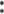 a/ dohodou smluvních stran s výpovědní lhůtou jeden měsíc b/ odstoupením z důvodů uvedených ve smlouvě c/ vypršením lhůty platnosti. Tato smlouva může být měněna či doplněna pouze písemnou dohodou smluvních stran.. V otázkách touto smlouvou neupravených se vztahy mezi kupujícímu a prodávajícím řídí příslušnými ustanoveními obchodního zákoníku.. Tato kupní smlouva je vyhotovena ve 2 stejnopisech a každá ze smluvních stran obdrží po 1 výtisku vyhotovení. 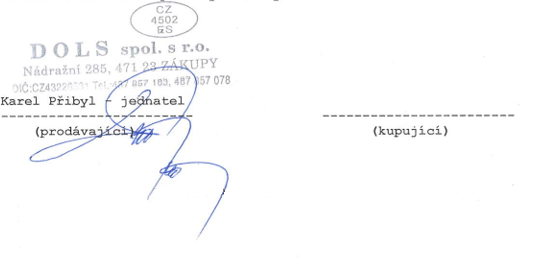 Datum vyhotovení 01.01.2023Prodávající :DOLS společnost s.r.o. Nádražní 285, 471 23 Zákupyzastoupený :Karlem Přibylem(dále jen prodávající)I Č O :432 26 531D I Č :CZ 432 26 531Peněžní ústav :MONETA Money Bank a.s.Číslo účtu :208131712 /0600Kupující :zastoupený :Mateřská Škola Špičák, Česká Lípa, Zhořelecká 2607, Příspěvková organizace, 470 O1 Česká LípaJanou Timovou(dále jen kupující)I Č O :D I Č : Peněžní ústav :Číslo účtu :008 31 298